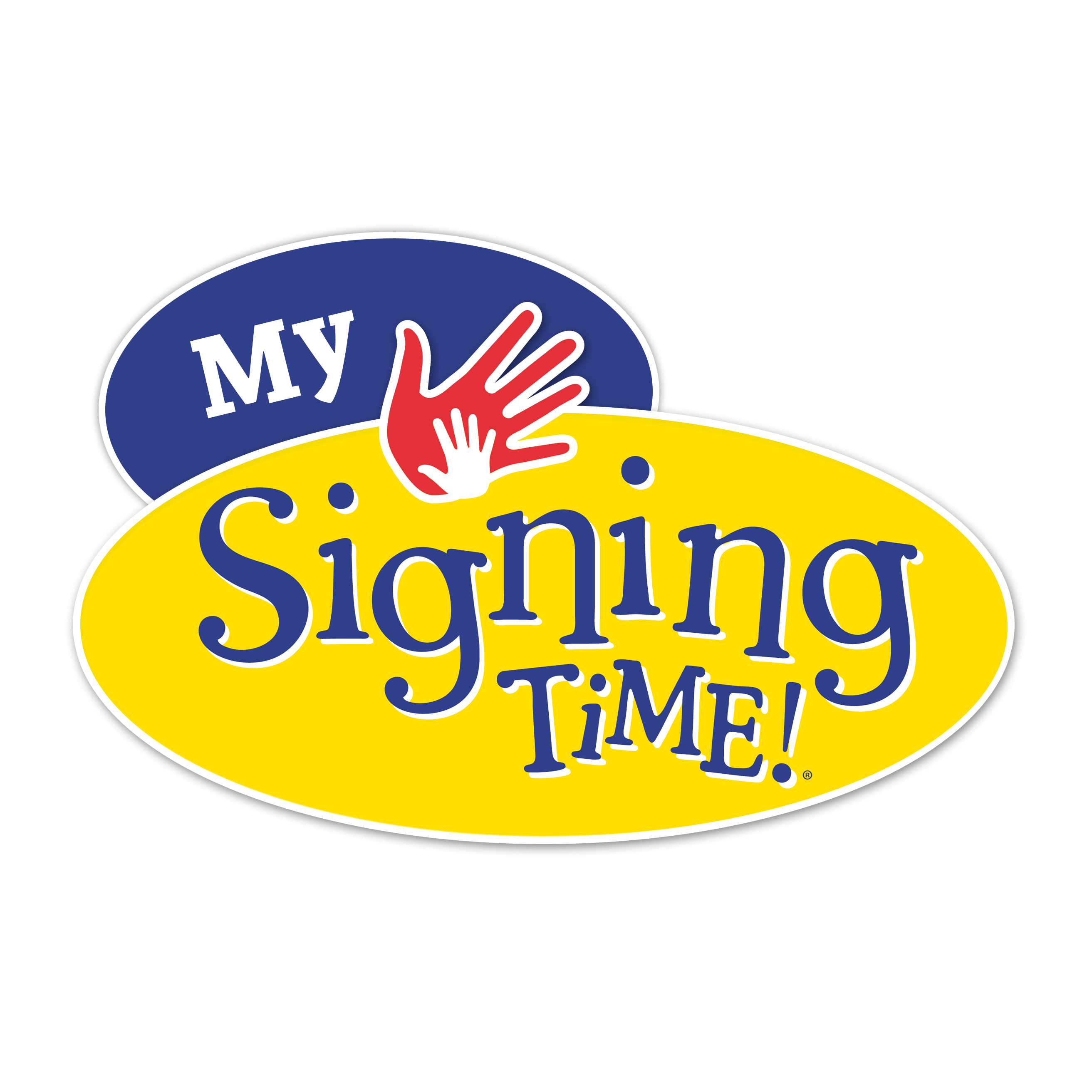 My Signing Time Classroom 
Account Manager Instructions1. Record Your Account Manager Info     Using your confirmation email, fill out this form and print this page for your records: MySigningTime.com User Email: _______________________________________________MySigningTime.com Password: ________________________________________________Account Start Date (date of purchase):  _________________________________________Account End Date (6 or 12 mos. from purchase): _________________________________Activation Code: ______________________________Activation Link: https://mysigningtime.com/activate2. Activate Your Account Go to https://mysigningtime.com/activate and enter your activation number. Click/tap the My Library tab to see your products and curriculum.
3. Distribute Activations To Your MembersIMPORTANT: As the account manager, you are responsible for distributing your activations. You have 41 total activations (including yours). Your code becomes invalid after the 41st redemption.
Print, fill out, and deliver the Member Instruction form (on page 2) to your group members.Remind your members about two things: 
     - Enter the activation code ONE TIME ONLY 
        You will create one account that can be accessed from up to five devices.
     - Do NOT SHARE the activation link with others 
       Outside activations will reduce your group’s number of remaining activations. Record your activations on the Tracking Sheet provided on page 3. If you think you have unauthorized activations, share your Tracking Sheet with us at www.mysigningtime.com/support and we’ll remove any unauthorized members.Support/RenewalVisit our FAQ page or chat with us at www.mysigningtime.com/supportIn order to accommodate purchase orders, renewal is not automatic. To renew, purchase the 6-month or 12-month program again and distribute your new activation code to your members.NOTE: My Signing Time Classroom is for classroom, group, or school use only. Your activation code has no cash value and cannot be re-sold. If you have questions, please email info@signingtime.com.My Signing Time Classroom 
New Member InstructionsWelcome
As a  part of our group, you now have access to an amazing library of educational videos, songs, and ebooks at www.MySigningTime.com where babies can learn first words with Baby Signing Time, preschoolers can learn American Sign Language with Signing Time - and now kids of all ages can learn SCIENCE with the TreeSchoolers!Get StartedEnter this code _____________________ at https://mysigningtime.com/activate
DO NOT SHARE this link or code! Set up your account during free checkout. (Write your user email address below!)
USE THIS CODE JUST ONCE. You can access your account from up to five devices.Watch VideosStreaming: Log in to MySigningTime.comStreaming/Downloading: Get the My Signing Time app from Google Play or iTunes.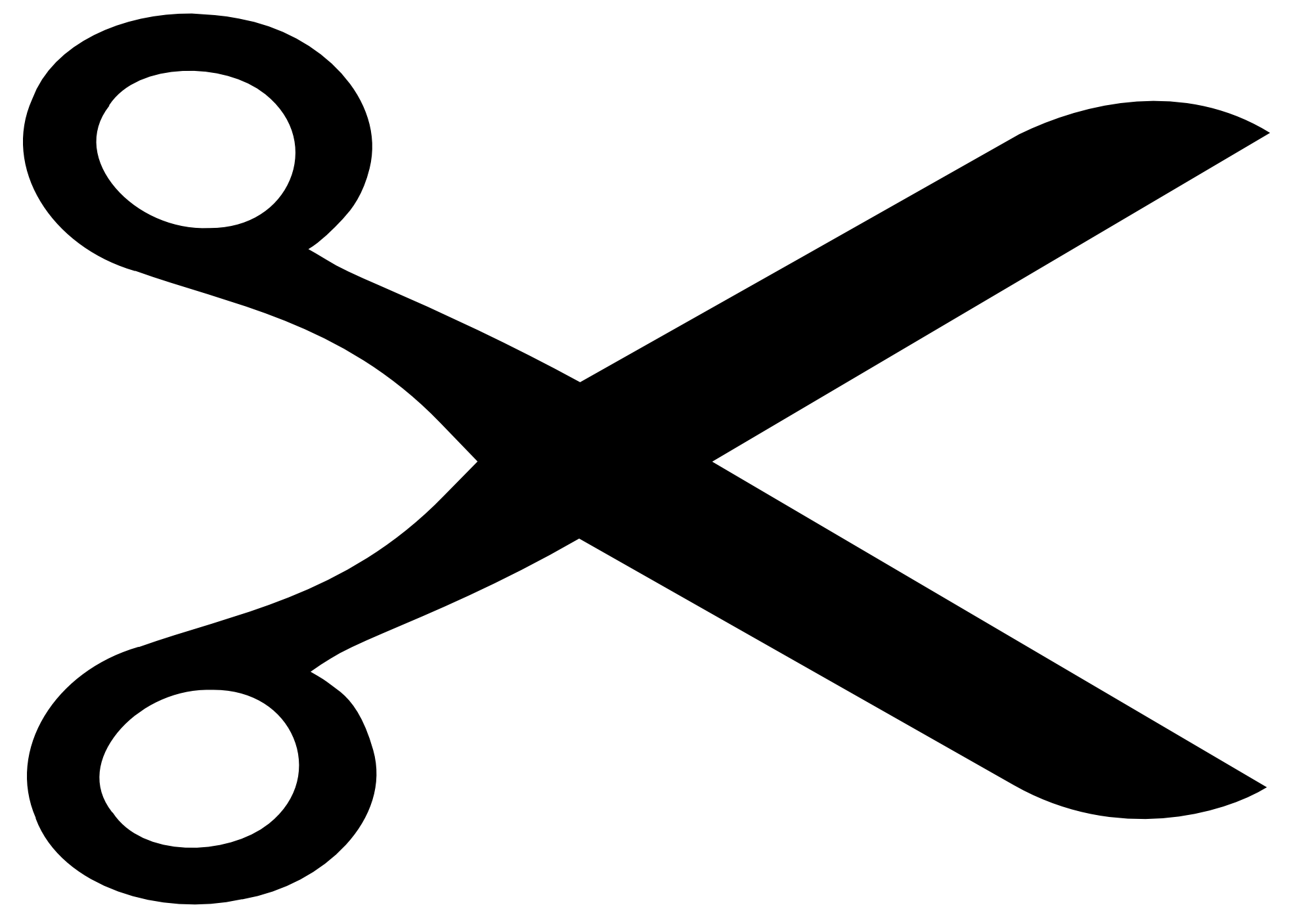 SupportChat with our support team at www.mysigningtime.com/support 
or learn more at https://www.signingtime.com/faqs/digital/End DateOur group access expires on _____________________________________. To register, complete and return this portion of the form to: __________________________________

Member First Name : _____________________________________________________________Member Last Name: ______________________________________________________________Account Email Address:  __________________________________________________________
Be sure this is the same email address you used/will use to activate your account!My Signing Time Classroom 
Member Tracking SheetBe sure to record the email addresses your members use to create their MySigningTime.com accounts. 
Why is this important? If your code expires before you issue all 41 activations, or you think you have unauthorized members, you can share this sheet with us at www.mysigningtime.com/support. We will remove anyone who is not on your list.#Member First NameMember Last NameMember Email AddressIssue Date1[Account manager]234567891011121314151617181920212223242526272829303132333435363738394041